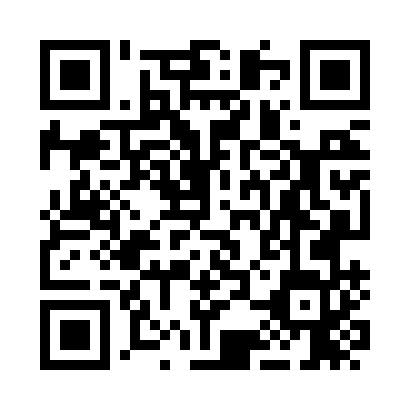 Prayer times for Kamenna, BulgariaWed 1 May 2024 - Fri 31 May 2024High Latitude Method: Angle Based RulePrayer Calculation Method: Muslim World LeagueAsar Calculation Method: HanafiPrayer times provided by https://www.salahtimes.comDateDayFajrSunriseDhuhrAsrMaghribIsha1Wed4:176:081:126:108:1610:002Thu4:156:071:126:118:1710:023Fri4:136:061:126:118:1810:034Sat4:126:041:126:128:1910:055Sun4:106:031:126:138:2110:076Mon4:086:021:116:138:2210:097Tue4:066:011:116:148:2310:108Wed4:045:591:116:158:2410:129Thu4:025:581:116:158:2510:1410Fri4:005:571:116:168:2610:1511Sat3:585:561:116:168:2710:1712Sun3:575:551:116:178:2810:1913Mon3:555:541:116:188:2910:2014Tue3:535:531:116:188:3010:2215Wed3:515:521:116:198:3110:2416Thu3:505:511:116:208:3310:2517Fri3:485:501:116:208:3410:2718Sat3:465:491:116:218:3510:2919Sun3:455:481:116:218:3610:3020Mon3:435:471:116:228:3710:3221Tue3:415:461:126:228:3810:3322Wed3:405:451:126:238:3910:3523Thu3:385:441:126:248:4010:3724Fri3:375:431:126:248:4010:3825Sat3:365:431:126:258:4110:4026Sun3:345:421:126:258:4210:4127Mon3:335:411:126:268:4310:4328Tue3:325:411:126:268:4410:4429Wed3:305:401:126:278:4510:4530Thu3:295:401:126:278:4610:4731Fri3:285:391:136:288:4710:48